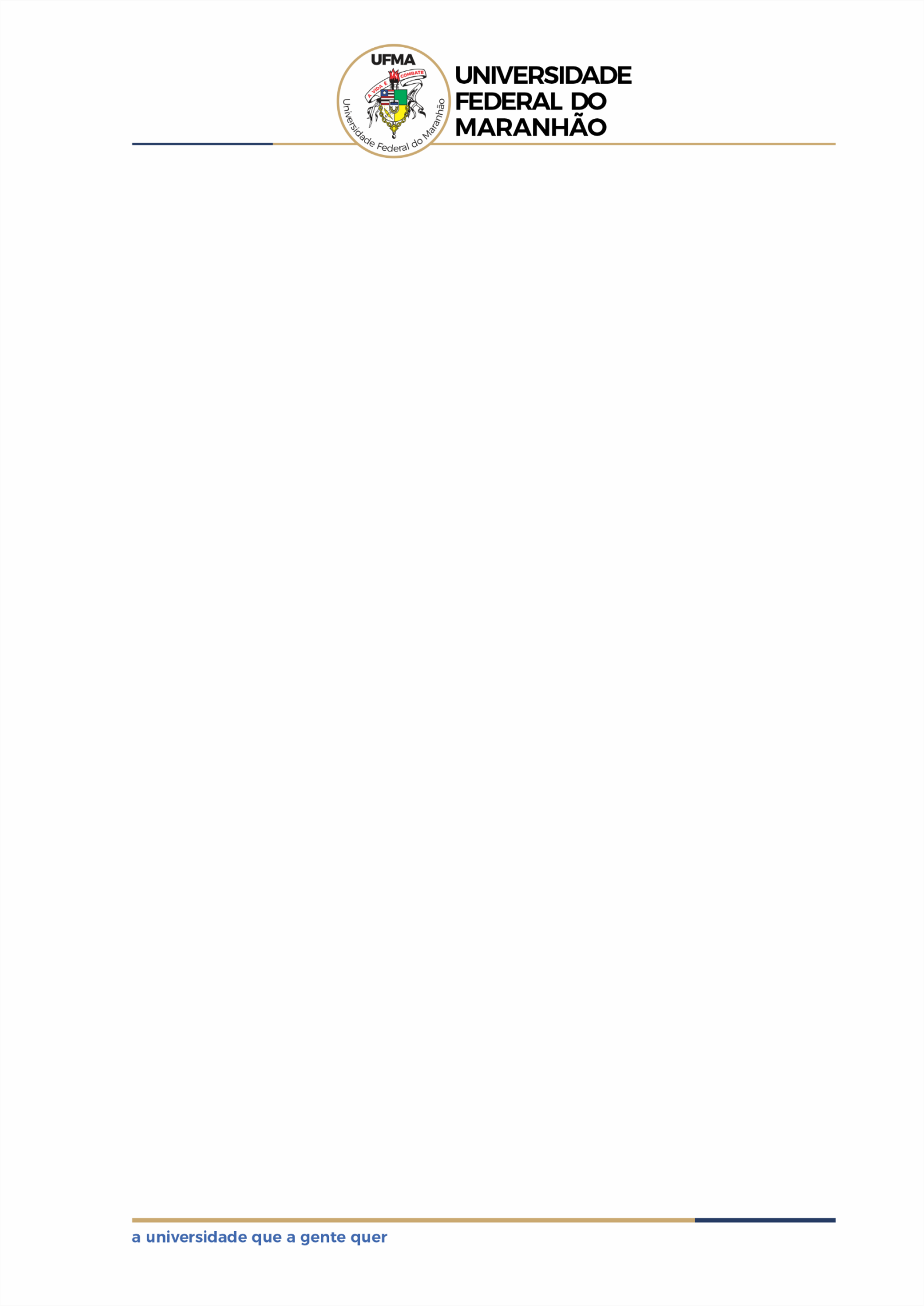 SECRETARIA DOS COLEGIADOS SUPERIORESConselho de AdministraçãoANEXO IV DA RESOLUÇÃO Nº 297-CONSAD, 16 de maio de 2023. FORMULÁRIO DE AVALIAÇÃO DO DESEMPENHO DIDÁTICONome do(a) docente:Componente curricular ministrado:Curso:Período:Data:A AVALIAÇÃO SERÁ DE 1 A 10 (SENDO 10 A NOTA MÁXIMA)38SECRETARIA DOS COLEGIADOS SUPERIORESConselho de AdministraçãoANEXO V DA RESOLUÇÃO Nº 297-CONSAD, 16 de maio de 2023.MODELO DE REQUERIMENTOÀ Comissão Permanente de Avaliação de Desempenho AcadêmicoEu,		, matrícula SIAPE nº	, requeiro a Vossa Senhoria concessão de progressão/promoção do nível   da Classe _    para o nível    _ da Classe    , conforme Resolução nº 297-CONSAD, de 16 de maio de 2023, que regulamenta os procedimentos do processo de avaliação de desempenho acadêmico da Carreira de Magistério Superior na Universidade Federal do Maranhão (UFMA).Declaro, para os devidos fins de direito que, as informações por mim prestadas são verdadeiras e os documentos anexos possuem autenticidade. Portanto, estou ciente que a falsidade de qualquer informação, declaração e/ou documento neste processo configura crime previsto no Art. 299 do Código Penal Brasileiro, devendo ser passível de apuração.Termos em que Solicito deferimento.Cidade,	.Assinatura do Docente39SECRETARIA DOS COLEGIADOS SUPERIORESConselho de AdministraçãoANEXO VI DA RESOLUÇÃO Nº 297-CONSAD, 16 de maio de 2023.MODELO DE RELATÓRIO INDIVIDUAL DE TRABALHO DOCENTEPara pontuação autodeclarada do docente (com menção da paginação do processo, composto pelos documentos comprobatórios, com coluna de validação pelaCAD ou CIT)O Relatório Individual de Trabalho Docente, gerado pelo Sistema Integrado de Gestão das Atividades Acadêmicas (SIGAA) e/ou de Recursos Humanos (SIGRH), deverá conter as seguintes informações: pontuação correspondente a cada atividade desenvolvida pelo docente, conforme descrição do Anexo II, Pontuação por Eixo de Trabalho, Pontuação Total e Documentação Comprobatória de cada atividade pontuada.40SECRETARIA DOS COLEGIADOS SUPERIORESConselho de AdministraçãoANEXO VII DA RESOLUÇÃO Nº 297-CONSAD, 16 de maio de 2023.RELATÓRIO DE AVALIAÇÃO DE DESEMPENHO ACADÊMICO (RAD)(A ser preenchido pela CAD ou CIT)41SECRETARIA DOS COLEGIADOS SUPERIORESConselho de AdministraçãoData e Local:Assinatura dos membros da Comissão42SECRETARIA DOS COLEGIADOS SUPERIORESConselho de AdministraçãoANEXO VIII DA RESOLUÇÃO Nº 297-CONSAD, 16 de maio de 2023.PARECER DE AVALIAÇÃO DO MEMORIAL OU TESE ACADÊMICA INÉDITA(A ser preenchido pela CEE)43SECRETARIA DOS COLEGIADOS SUPERIORESConselho de AdministraçãoData e local:Assinatura dos membros da ComissãoITEM AVALIADOPONTUAÇÃOFREQUÊNCIAFREQUÊNCIA1. Comparece regularmente e pontualmente às aulas, cumprindo a carga horáriado componente curricularPLANEJAMENTOPLANEJAMENTO2. Planeja, apresenta e cumpre os objetivos propostos no Plano de Curso do componente curricular3. Planeja e incorpora o uso de tecnologias da informação e comunicação paraapoiar os processos de ensino/aprendizagem e avaliação4. Organiza e distribui equitativamente os conteúdos durante o semestre letivoENSINOENSINO5. Estimula o raciocínio e o senso crítico dos discentes, mostrando-se tolerantecom opiniões divergentes6. Estimula a interação, oportunizando a troca de conhecimentos e experiências7. Utiliza metodologias de ensino diversificadas e enriquecedoras8. Demonstra domínio dos conteúdos abordados e os expõe didaticamenteAVALIAÇÃOAVALIAÇÃO9. Informa e esclarece antecipadamente os critérios de avaliação10. É coerente ao avaliar e devolve as avaliações corrigidas no prazo acordadoRELACIONAMENTO INTERPESSOALRELACIONAMENTO INTERPESSOAL11. Demonstra interesse pelo aprendizado do discente12. Estabelece estratégias alternativas para apoiar os discentes, de acordo com suas dificuldades ou necessidades de formação, disponibilizando tempo extraclassepresencial ou não presencialMÉDIA FINAL = S/Nonde S é a somatória dos pontos de cada item, e N é o número de itens avaliadosESCALA DE RESULTADO DA AVALIAÇÃO DE DESEMPENHO ACADÊMICOESCALA DE RESULTADO DA AVALIAÇÃO DE DESEMPENHO ACADÊMICOMÉDIA OBTIDACONCEITOAté 4,99INSATISFATÓRIO5,0 a 10SATISFATÓRIOProcesso nºNome do docenteSubunidade AcadêmicaUnidade AcadêmicaMatrícula SIAPEClasse e Nível atualClasse e Nível requeridoObjetivo do processo[	] Promoção [ ] ProgressãoProcesso nºNome do docenteMatrícula SIAPEClasse e Nível atualClasse e Nível requeridoObjetivo do processo[	] Progressão	[	] PromoçãoInterstício considerado na avaliaçãoComissão de Avaliação doDesempenho Acadêmico/ Comissão EspecialNome dos integrantesPortaria nºDO INTERSTÍCIO E DO EFEITO FINANCEIROEm observância ao disposto no artigo 13-A da Lei 12.772/2012, incluído pela Lei No. 13.325, de 29de julho de 2016, a Comissão informa que o cumprimento do interstício e dos requisitos estabelecidos em lei ocorreu a partir de	/	/	.INSTRUÇÃO DO PROCESSO[  ] Requerimento do docente interessado[ ] Declaração do tempo de serviço expedida pelo Sistema Integrado de Gestão de Recursos Humanos (SIGRH)[ ] Declaração da última progressão funcional expedida pelo SIGRH, quando houver[ ] Relatório Individual de Trabalho Docente no interstício, com a documentação comprobatória (Anexo VI)[	] Relatório de Avaliação de Desempenho Didático gerado pelo SIGAA [	] Memorial[	] Tese AcadêmicaPONTUAÇÃO EXIGIDAPONTUAÇÃO AUTODECLA RADAPONTUAÇÃO ALCANÇADA(confirmada pela CAD ou CIT)Total de Pontos no DesempenhoAcadêmico (Anexo II) - APAPontos na Avaliação do Eixo C1Pontos	na	Avaliação	deDesempenho Didático (ADD)A COMISSÃO CONCLUI PELA[	] APROVAÇÃO[	] NÃO APROVAÇÃOJUSTIFICATIVA DA NÃO APROVAÇÃO[	] NÃO CUMPRIU O INTERSTÍCIO[	] NÃO ATINGIU A PONTUAÇÃO MÍNIMA NA JANELA C1 DO ANEXO II [	] NÃO ATINGIU A PONTUAÇÃO EXIGIDA QUANTO À APA[	] NÃO ATINGIU A PONTUAÇÃO EXIGIDA QUANTO À ADD[	] NÃO ATINGIU A PONTUAÇÃO EXIGIDA QUANTO À APA E ADD [	] NÃO APRESENTOU DOCUMENTAÇÃO COMPROBATÓRIA[	] NÃO CUMPRE OS REQUISITOS DOS ARTS. 4º e 5º.[	] NÃO APRESENTOU MEMORIAL OU TESE ACADÊMICA INÉDITA [	] OUTROS (DESCREVER)Processo nºNome do docenteMatrícula SIAPEClasse e Nível atualClasse e Nível requeridoObjetivo do processoPromoção para a Classe E – Professor TitularComissão de Avaliação do Desempenho Acadêmico/ Comissão EspecialNome dos integrantesPortaria nºDIRETRIZES PARA AVALIAÇÃO DO MEMORIALSistematização das ideias e resultados alcançados;Domínio acerca dos temas, ideias e princípios que tenham sustentado os resultados e trabalhos do docente;Resultados apresentados no que concerne ao papel do docente na formação de discentes, publicação de resultados científicos, formação e consolidação de grupos de pesquisa;Competência técnico-científica do docente balizada em termos dos resultados da atuação acadêmica em pesquisa e/ou extensão;Ações de liderança acadêmica que tenham impacto positivo em sua área de atuação, instituição, orientandos e em grupos de pesquisa;Atividade do docente em programas de ensino, orientação, pesquisa, extensão, gestão e/ou empreendedorismo.DIRETRIZES PARA AVALIAÇÃO DA TESE ACADÊMICA INÉDITARelevância do tema para a área de conhecimento;Domínio do tema apresentado;Sistematização de ideias;Fundamentação teórico-metodológica;Contribuição científica, técnica, de inovação ou artística da tese para a área de conhecimento.RELATÓRIO DA COMISSÃOEM FACE AO EXPOSTO, A COMISSÃO CONCLUI PELA:[	] APROVAÇÃO[	] NÃO APROVAÇÃO